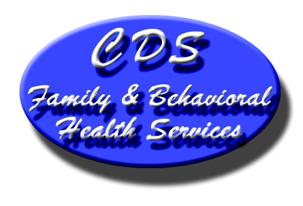 CDS Family & Behavioral Health Services, Inc.Information Technology Five Year PlanFY 08-09 through FY 12-13REPORT:  JANUARY 31, 2012Submitted to
Jim Pearce
Chief Executive OfficerPrepared by
Information Technology Team:	Estela Rosa-Garcia	Samuel P. Clark	Peggy Vickers
	Data Systems Manager	Chief Operations Officer	Q.A. CoordinatorJANUARY 31, 2012 STATUS REPORTInformation Technology Five Year Plan:  FY 08-09 through FY 12-13Implementation ScheduleResponsibilityCategoryObjectivesStatusCommentsDailyCFO, DSMData BackupsConduct daily backups on critical systemsCompletedWeeklyInformation Systems SpecialistVirus ProtectionConduct timely updates on virus definitions.CompletedOn-goingInformation Systems SpecialistHardwareConduct periodic maintenance on all equipment.CompletedOn-goingDSM, Information Systems SpecialistHardwareSchedule and implement all necessary trainingCompletedOn-goingInformation Systems SpecialistHardwareMaintain an up-to-date inventory system.CompletedOn-goingInformation Systems SpecialistSoftwareConduct periodic updates on all software.CompletedOn-goingInformation Systems SpecialistSoftwareSchedule and implement all necessary trainingCompletedOn-goingInformation Systems SpecialistSoftwareMaintain an up-to-date inventory system.CompletedOn-goingDSM, Information Systems SpecialistNetwork InfrastructureMaintain up-to-date infrastructure configuration settings.CompletedOn-goingCOO, DSMWebsitesMaintain websites’ contents current.In ProcessCDS’s external website is undergoing a complete restructuring.  Minimal updates are being performed on the old format.CDS’s intranet is maintained up-to-date.On-goingEMTWebsitesCommunicate with personnel website changes.CompletedOn-goingInformation Systems SpecialistData BackupsDevelop and maintain a backup scheduleCompletedOn-goingDSM, Data Systems Staff, HR SpecialistSecuritySchedule and implement all necessary training.CompletedAnnually:  AugustDSMHardwareEvaluate useful life of critical servers on an annual basis, and replace as needed.CompletedNo replacements necessary this Fiscal Year.  Upgrades took place in FY 10-11.Annually:  AugustDSM, Information Systems SpecialistSoftwareEvaluate useful life of critical software on an annual basis, and replace as needed.CompletedNo replacements necessary this Fiscal Year.  Upgrades took place in FY 10-11.Annually:  AugustDSM, Information Systems SpecialistSoftwareEvaluate software version upgrade needs on an annual basis, and replace as needed.CompletedNo changes needed.  Upgrades took place in FY 09-10.Annually:  AugustDSMNetwork InfrastructureEvaluate the efficacy of network infrastructure and communications providers.CompletedUpgrades took place in FY 08-09.The MS Server 2008 environment initiated in FY 10-11 is still in process.Annually:  AugustDSMInternet & E-MailEvaluate the adequacy ISP providers.CompletedNo changes needed.  Upgrades took place in FY 08-09.  The MS Exchange Server implementation started in FY 10-11 is still in process.Annually:  AugustCOO, DSM, QACWebsitesEvaluate websites’ functionality and content.CompletedCDS’s external website is undergoing a complete restructuring.
No changes needed to intranet, with additions made in FY 08-09.Annually:  AugustDSM, EMTSecurityEvaluate the adequacy of security measures.CompletedPurchased replacement UPS’s.Annually:  AugustDSM, Information Systems SpecialistVirus ProtectionEvaluate software version upgrade needs on an annual basis, and replace as needed.CompletedUpgrades took place in FY 09-10.  An additional upgrade will need to take place in the second half of FY 11-12.Annually:  Sept. – Oct.COO, CFO, DSMHardwareBudget for annual replacement and upgrades.CompletedBudgeted for replacement of obsolete PCs.Annually:  Sept. – Oct.COO, CFO, DSMSoftwareBudget for annual replacement and upgrades.CompletedAllocations for Virus Software upgrade took place.